Муниципальное дошкольное образовательное учреждение «Детский сад № 13»Совместное коррекционно – развивающее занятиепедагога-психолога и учителя-логопедас детьми старшего дошкольного возраста 6-7 (8) летпо теме: «Сегодня мы - ученики»Подготовили:педагог-психолог - Лаптева А.П., первая квалификационная категорияучитель-логопед - Блохина С.В. , первая квалификационная категорияг. Ростов2021Цель:  обобщать и систематизировать знания, умения и навыки, полученные ранее в процессе коррекционно-развивающей работы.
Задачи: Коррекционно-образовательные: уточнять, активизировать и актуализировать словарь;способствовать развитию грамматического строя и связной речи;закреплять умение детей отвечать на вопросы связно, полно и выразительно;совершенствовать навыки словообразования и словоизменения;развивать фонематические процессыформировать положительную школьную мотивацию у детей через создание ситуации успеха;
Коррекционно-развивающие:развивать зрительное, слуховое внимание;развивать произвольное внимание и память;развивать двигательную активность при проведении физкультминуток;снятие тревожности перед школой;
Коррекционно-воспитательные:воспитывать умение внимательно слушать и выполнять инструкцию педагога;воспитывать усидчивость;воспитывать умение доводить начатое дело до конца;воспитывать умение взаимодействовать друг с другом;развивать навыки уверенно держаться перед аудиторией;вызвать положительное эмоциональное состояние у детей.формировать осознанное отношение к обучению в школе. Оборудование:Интерактивная доска; бумажные тарелочки и разрезные картинки с изображением приготовленных блюд к игре «Что из чего приготовлено?»; листочки с заданием «Соедини цифры по порядку» по количеству детей; логопедические развивающие карточки по количеству детей; карточки -символы для игр «Жадина», «Назови ласково», «Я вижу…», «Назови пять»; видео физкультминутки «Капитан Краб»; игры на интерактивной доске «Решаем задачи», «Похожие слова»; карточки с домашним заданием по количеству детей.Ход занятия:1. Организационный момент.Звучит песня «Учат в школе». Дети входят в зал. Учитель-логопед:Скоро в школу! Скоро в школу!
Распахнёт вам двери класс!
И звонком своим весёлым
Позовёт учиться вас!Ребята, пройдет совсем немного времени, и вы пойдете в школу.Хотели бы вы прямо сейчас стать учениками?(открываются шторы).Школа перед нами распахнула двери.Сегодня мы с вами поиграем в школу, у нас все будет по-настоящему: уроки, звонки, перемены и даже домашнее задание. Ждет учитель в школе нас,Проходите, дети в класс!Дети заходят в импровизированный «класс» (интерактивная доска, парты), их встречает педагог-психолог в роли учителя, приветствуя детей.Педагог-психолог:Чтобы настроиться на рабочий лад, выполним упражнение «Хлопки по кругу» (все дети встают в круг: первый хлопает 1 раз, второй – 2 раза, а третий – приседает, с каждым разом увеличивая темп выполнения).Молодцы! Все внимательные, теперь можно приступить к работе. 
(Звенит школьный звонок)Учитель-логопед:Вот и школьный звонок!Он зовет на урок!Занимайте места за партами!Сегодня у нас по расписанию у нас 3 урока. 2. Основная часть.Педагог-психолог: Первый урок - МатематикаМатематика важна, Математика нужна, Мы научимся считать,Прибавлять и отнимать.- Первое задание, которое нам необходимо выполнить, называется «Решаем задачи». Посмотрите на доску (дети решают на интерактивной доске задачи на сложение, вычитание и сравнение)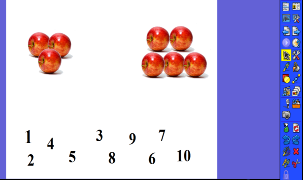 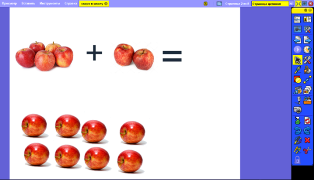 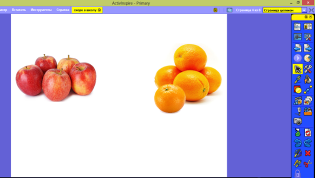 - Следующее задание «Соедини цифры по порядку». Выполним его на листочках, которые есть у каждого на столе. (Приложение 1)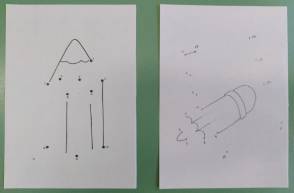 -Молодцы! С заданиями справились!Гимнастика для глаз «Отдыхалочка» Мы считали и писали, (выполняется действия, о которых идет речь) Наши глазки так устали.Мы дадим им отдохнуть, Их закроем на чуть — чуть.А теперь их открываем.И немного поморгаем.Звенит звонок на перемену.Перемена «Обед»Учитель-логопед:- Чтобы хорошо учиться,Надо детям подкрепитьсяВ столовой вкусно кормят насИ мы туда идем сейчас.- На столе на тарелках разрезные картинки. Соберите их и мы узнаем, что у нас будет на обед. (Приложение 2) Игра «Что из чего приготовлено?»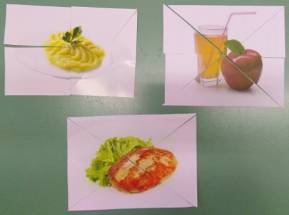 Салат из овощей - овощнойСуп из вермишели- вермишелевыйПюре из картофеля- картофельноеКотлета из мяса –мяснаяХлеб из пшеницы- пшеничныйПирог из яблок - яблочныйСок из апельсинов- апельсиновый.Долгожданный дан звонок –
Начинается урок (звенит звонок на урок).Учитель-логопед: Второй урок -Обучение ГрамотеБудем слушать, рассуждать,В звуки и слова играть.-У каждого из вас на столе карточки. Назовите их и определите общий звук в названии каждой пары. 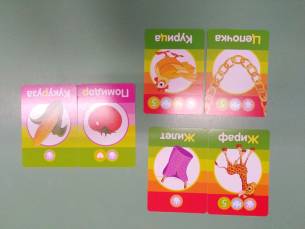 -А теперь обратим внимание на символы, которые находятся над картинкой. Вспомним, что обозначает каждый из них:1. «Ладошка»- игра «Жадина»-те дети, у которых на карточках есть такой символ, те приводят свой пример (моя лошадь, мой шарф….)2. «Сердечко»- игра «Назови ласково» (лошадка, шарфик…)3. «Глаз»- игра «Я вижу…» (Я вижу лошадь)4. «Пять»-  игра «Назови пять предметов» (пять лошадок, пять шарфов….)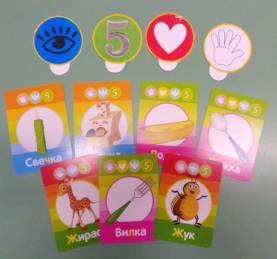 Игра с развивающими логопедическими карточками (Приложение 3)Педагог-психолог: Звенит звонок на перемену.А теперь на физкультуру,Развивать мускулатуру.Перемена   Физкультминутка Капитан Краб «Делай так»Отдых наш кончается,Работа начинается (звенит звонок на урок)Учитель-логопед: -Третий урок - Окружающий мирИнтересный есть предмет,
С ним узнаем целый свет.
О животных и погоде,
О воде и о природе.- Предлагаю выполнить вам задание «Похожие слова» на доске. Вам необходимо найти пары картинок, названия которых звучат похоже, и соединить картинку из верхнего и нижнего ряда. (Приложение 4)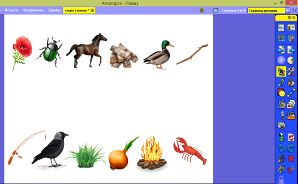 -Молодцы! С заданием справились.Педагог-психолог:- Ребята, посмотрите внимательно на доску, перед вами картинка, на которой художник все перепутал Игра «Нелепицы». (Приложение 5) Нам нужно найти и исправить все нелепицы, допущенные художником.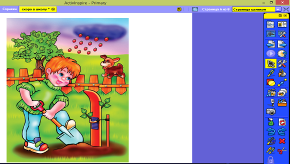 Подошел к концу урок,Прозвенит сейчас звонок.Вам, девчонки и мальчишки,Всем спасибо за урок.Звенит звонок на перемену.-Уроки закончились. Каждый ученик получает домашнее задание (дети получают листочки с домашним заданием) (Приложение 6)3. Заключительная часть.Учитель-логопед:-Вот и подошел к концу наш первый учебный день. Ребята, поделитесь своими впечатлениями: -Какой урок или задание показалось наиболее интересным?-Какие задания вызывали трудности?Рефлексия: Педагог-психолог: С каким настроением вы уходите с уроков? Выберите соответствующий смайлик (веселый, грустный, спокойный). Дети по очереди подходят к доске, выбирают смайлик. Всем спасибо за внимание.Гостям мы скажем «До свидания!»Дети возвращаются в группу под музыку «Учат в школе»